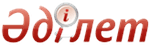 Об утверждении Правил оказания первичной медико-санитарной помощи и Правил прикрепления граждан к организациям первичной медико-санитарной помощиПриказ Министра здравоохранения и социального развития Республики Казахстан от 28 апреля 2015 года № 281. Зарегистрирован в Министерстве юстиции Республики Казахстан 4 июня 2015 года № 11268

      В соответствии с пунктом 4-1 статьи 45 Кодекса Республики Казахстан от 18 сентября 2009 года «О здоровье народа и системе здравоохранения» ПРИКАЗЫВАЮ:



      1. Утвердить:

      1) Правила оказания первичной медико-санитарной помощи согласно приложению 1 к настоящему приказу; 

      2) Правила прикрепления граждан к организациям первичной медико-санитарной помощи согласно приложению 2 к настоящему приказу.



      2. Департаменту организации медицинской помощи Министерства здравоохранения и социального развития Республики Казахстан обеспечить:

      1) государственную регистрацию настоящего приказа в Министерстве юстиции Республики Казахстан; 

      2) в течение десяти календарных дней после его государственной регистрации настоящего приказа в Министерстве юстиции Республики Казахстан направление на официальное опубликование в периодических печатных изданиях и информационно-правовой системе «Әділет»; 

      3) размещение настоящего приказа на интернет-ресурсе Министерства здравоохранения и социального развития Республики Казахстан. 



      3. Контроль за исполнением настоящего приказа возложить на вице-министра здравоохранения и социального развития Республики Казахстан Цой А.В.



      4. Настоящий приказ вводится в действие после дня его первого официального опубликования.      Министр здравоохранения

      и социального развития

      Республики Казахстан                       Т. Дуйсенова

Приложение 1               

к приказу Министра здравоохранения   

и социального развития          

Республики Казахстан           

от 28 апреля 2015 года № 281        

Правила оказания первичной медико-санитарной помощи 

1. Общие положения

      1. Настоящие Правила первичной медико-санитарной помощи (далее - Правила) разработаны в соответствии с пунктом 4-1) статьи 45 Кодекса Республики Казахстан 18 сентября 2009 года «О здоровье народа и системе здравоохранения».



      2. Настоящие Правила определяют порядок оказания первичной медико-санитарной помощи. 



      3. Первичная медико-санитарная помощь (далее - ПМСП) - доврачебная или квалифицированная медицинская помощь баз круглосуточного медицинского наблюдения, включающая комплекс доступных медицинских услуг, оказываемых на уровне человека, семьи и общества. 



      4. ПМСП включает в себя:

      1) диагностику и лечение наиболее распространенных заболеваний, а также травм, отравлений и других неотложных состояний;

      2) охрану семьи, материнства, отцовства и детства, в том числе

планирование семьи;

      3) обеспечение лекарственными средствами в рамках гарантированного объема бесплатной медицинской помощи (далее - ГОБМП);

      4) профилактические мероприятия и выявление факторов риска; 

      5) скрининговые исследования на раннее выявление заболеваний; 

      6) повышение уровня осведомленности населения о широко

распространенных патологических состояниях и формирование здорового

образа жизни;

      7) иммунизацию против основных инфекционных заболеваний;

      8) гигиеническое обучение населения и разъяснительную работу по безопасному водоснабжению и рациональному питанию населения; 

      9) санитарно-противоэпидемические (профилактические) мероприятия в очагах инфекционных заболеваний.  

2. Порядок оказания первичной медико-санитарной помощи

      5. Первичная медико-санитарная помощь оказывается специалистами

ПМСП (врач общей практики, участковый врач-терапевт (педиатр), участковая медицинская сестра (медицинская сестра общей практики), фельдшер, акушер в:

      1) медицинском пункте; 

      2) фельдшерско-акушерском пункте; 

      3) врачебной амбулатории (Центр семейного здоровья); 

      4) поликлинике. 



      6. ПМСП оказывается также в условиях дневного стационара и на дому. 



      7. Обслуживание вызовов на дому врачом или средним медицинским работником координирует заведующий отделением участковой (общеврачебной) службы, при его отсутствии, участковый врач (врач общей практики).

      Показаниями для обслуживания вызовов на дому являются:

      1) острые болезненные состояния, не позволяющие пациенту самостоятельно посетить организацию ПМСП:

      повышение температуры тела выше 38 градусов Цельсия;

      повышение артериального давления с выраженными нарушениями самочувствия;

      многократный жидкий стул;

      сильные боли в позвоночнике и суставах нижних конечностей с   ограничением подвижности;

      головокружение, сильная тошнота, рвота;

      2) хронические болезненные состояния, которые не позволяют пациенту самостоятельно посетить поликлинику (тяжелое течение онкологических заболеваний, инвалидность (I - II группы), параличи, парезы конечностей); 

      3) острые инфекционные заболевания, представляющие опасность для окружающих; 

      4) нетранспортабельность пациента; 

      5) обслуживание вызовов, переданных со станции скорой медицинской помощи, в часы работы организации ПМСП. 



      8. Посещение пациента на дому медицинским работником организаций ПМСП, в том числе путем подворных (поквартирных) обходов, осуществляется при:

      1) острых заболеваниях, обострениях хронических заболеваний с целью наблюдения за его состоянием, течением заболевания и своевременного назначения (коррекции) необходимого обследования и (или) лечения; 

      2) патронаже отдельных групп населения в случае угрозы возникновения эпидемии инфекционного заболевания или выявления больных инфекционным заболеванием, контактных с ними лиц и лиц, подозрительных на инфекционное заболевание.



      9. На уровне ПМСП оказываются следующие виды государственных услуг в области здравоохранения: профилактические, диагностические, лечебные, по экспертизе временной нетрудоспособности.



      10. Профилактические услуги включают: профилактические осмотры, иммунизацию, формирование и пропаганду здорового образа жизни, рекомендации по рациональному и здоровому питанию, планирование семьи, диспансеризацию и динамическое наблюдение, патронаж беременных, детей, в том числе новорожденных, социально-психологическое консультирование. 



      11. Диагностические услуги включают: осмотр специалистом ПМСП, лабораторные и инструментальные исследования. 



      12. Лечебные услуги включают: оказание экстренной и неотложной медицинской помощи, лечебные манипуляции в соответствии со стандартами в области здравоохранения, обеспечение отдельных категорий граждан с определенными заболеваниями (состояниями) бесплатными или льготными лекарственными средствами и специализированными лечебными продуктами на амбулаторном уровне. 



      13. При оказании ПМСП проводится экспертиза временной нетрудоспособности. Экспертиза временной нетрудоспособности проводится врачом в целях официального признания нетрудоспособности физического лица и его временного освобождения от выполнения трудовых обязанностей на период заболевания в соответствии с пунктом 2 статьи 59 Кодекса Республики Казахстан от 18 сентября 2009 года «О здоровье народа и системе здравоохранения».



      14. ПМСП оказывается в рамках ГОБМП, утвержденного постановлением Правительства Республики Казахстан от 15 декабря 2009 года № 2136 «Об утверждении перечня гарантированного объема бесплатной медицинской помощи». 



      15. ПМСП оказывается: 

      1) независимо от факта прикрепления в случае оказания экстренной и неотложной медицинской помощи; 

      2) в плановом порядке - по прикреплению, предварительной записи или обращению. 



      16. При первичном обращении в организацию ПМСП, в регистратуре организации ПМСП оформляется медицинская карта амбулаторного больного или история развития ребенка, которые являются первичными учетными медицинскими документами.

      Первичная учетная медицинская документация, используемая в организациях ПМСП, ведется в соответствии с приказом и.о. Министра здравоохранения Республики Казахстан от 21 декабря 2010 года № 907 «Об утверждении форм первичной медицинской документации организаций здравоохранения» (зарегистрированный в Реестре государственной регистрации нормативных правовых актов за № 6697).

      Обеспечение сохранности первичной учетной медицинской документации осуществляется старшим регистратором, а в фельдшерско-акушерских и медицинских пунктах - специалистом ПМСП.



      17. Гражданину, который по состоянию здоровья и характеру заболевания не может прийти на прием в организацию ПМСП, медицинская помощь оказывается на дому специалистами ПМСП, либо профильными специалистами по заявке специалистов ПМСП в день регистрации вызова.



      18. При оказании ПМСП лечащим врачом выписываются рецепты на лекарственные средства. Лекарственные средства выписываются только на рецептурных бланках. 



      19. Выдача лекарственных средств и биологически активных добавок медицинскими работниками организаций ПМСП не допускается, за исключением аттестованных на данный вид деятельности специалистов с медицинским образованием (врачебных амбулаторий, медицинских и  фельдшерско-акушерских пунктов в населенных пунктах, не имеющих  аптечных объектов).

Приложение 2                

к приказу Министра здравоохранения   

и социального развития          

Республики Казахстан           

от 28 апреля 2015 года № 281        

Правила

прикрепления граждан к организациям первичной

медико-санитарной помощи 

1. Общие положения

      1. Настоящие Правила прикрепления граждан к организациям первичной медико-санитарной помощи (далее - Правила) разработаны в соответствии с пунктом 4-1 статьи 45 Кодекса Республики Казахстан 18 сентября 2009 года «О здоровье народа и системе здравоохранения» (далее - Кодекс).



      2. Настоящие Правила определяют порядок прикрепления граждан Республики Казахстан к организациям первичной медико-санитарной помощи, оказывающим гарантированный объем бесплатной медицинской помощи (далее - организации ПМСП).



      3. Прикрепление граждан к организациям первичной медико-санитарной помощи - регистрация обязательств организаций ПМСП по оказанию первичной медико-санитарной помощи лицам, указанным в статье 34 Кодекса, в рамках гарантированного объема бесплатной медицинской помощи (далее - ГОБМП).



      4. Информация о фактическом количестве населения, прикрепленного к медицинским организациям, оказывающим ПМСП, о территориальных участках обслуживания, врачах и среднем медицинском персонале участковой службы (службы общей практики) формируется в базе данных портала «Регистр прикрепленного населения» ответственным медицинским работником, определяемым руководителем медицинской организаций.

      Информация о количестве прикрепленного населения в разрезе организаций ПМСП из регистра прикрепленного населения является основанием для размещения ГОБМП организациям ПМСП, соответствующим требованиям Правил выбора поставщика услуг по оказанию гарантированного объема бесплатной медицинской помощи и возмещения его затрат в порядке, определяемом в соответствии с пунктом 4 статьи 34 Кодекса. 

2. Порядок прикрепления граждан к организации первичной

медико-санитарной помощи

      5. Прикрепление граждан к организации ПМСП осуществляется по месту постоянного или временного проживания, работы, учебы, с учетом права свободного выбора врача, медицинской организации в пределах одной административно-территориальной единицы, за исключением граждан, проживающих на приграничных территориях, которые по праву свободного выбора медицинской организации прикрепляются в близлежащую организацию ПМСП, расположенную на другой административно-территориальной единице.



      6. Гражданин прикрепляется только к одной организации ПМСП.



      7. Документом, свидетельствующим о прикреплении гражданина к организации ПМСП, является талон прикрепления к медицинской организации. Талон прикрепления выдается медицинским регистратором медицинской организации.



      8. Прикрепление к организации ПМСП осуществляется на основе заявления произвольной формы и документа, удостоверяющего личность (удостоверение личности, паспорт, свидетельство о рождении, иной документ, выданный в установленном законодательством Республики Казахстан порядке), в любое календарное время в соответствии с графиком работы организации ПМСП. 



      9. Организации ПМСП осуществляют прикрепление при личном обращении граждан. 

      Допускается прикрепление членов семьи при наличии их письменного согласия одним из членов семьи на основании заявления произвольной формы при предоставлении документов, удостоверяющих личность каждого члена семьи.



      10. Прикрепление лиц проводится в организациях ПМСП по их непосредственному или письменному обращению, а также через веб-портал «электронного правительства» при наличии документа, удостоверяющего личность.

      Прикрепление лиц, не достигших восемнадцати лет, осуществляется на наличии документа, удостоверяющего личность прикрепляемого лица и его законного представителя.



      11. Изменение прикрепления граждан к организациям ПМСП осуществляется:

      1) при изменении места постоянного или временного проживания, работы или учебы за пределы одной административно-территориальной единицы;

      2) в случаях реорганизации или ликвидации организации ПМСП;. 

      3) не чаще одного раза в год при свободном выборе гражданином врача и медицинской организации;

      4) в период кампании (далее - Кампания), проводимой ежегодно с 15 сентября по 15 ноября по прикреплению населения к организации ПМСП.



      12. При прикреплении граждан к организации ПМСП при непосредственном их обращении, открепление от ранее прикрепленной организации ПМСП осуществляется автоматически через базу данных портала «Регистр прикрепленного населения».

      При прикреплении к организации ПМСП в электронном формате через веб-портал «электронного правительства» открепление от ранее прикрепленной организации ПМСП осуществляется автоматически.



      13. При выборе лицами, указанными в статье 34 Кодекса, свободного прикрепления к организации ПМСП, возможность их обслуживания на дому специалистами данной организации оговаривается заранее и указывается в справке (талоне) прикрепления.



      14. Обслуживание в рамках ГОБМП новыми потенциальными поставщиками населения, прикрепленного в период Кампании, осуществляется с 1 января предстоящего года при условии заключения договоров на оказание ГОБМП на предстоящий год по решению комиссии по выбору поставщика услуг.

      До этого времени лица, указанные в статье 34 Кодекса, изъявившие желание прикрепиться к новому потенциальному поставщику, получают медицинскую помощь в рамках ГОБМП в организациях ПМСП, к которым они были прикреплены в текущем году.



      15. Прикрепление к физическим лицам, занимающимся частной медицинской практикой, оказывающим ПМСП в рамках ГОБМП, осуществляется так же, как и к организациям ПМСП, в соответствии с настоящими Правилами.
					© 2012. РГП на ПХВ Республиканский центр правовой информации Министерства юстиции Республики Казахстан
				